Yearly Learning Challenge Overview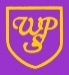 Year   1                                                                                                                                                                                                   2021 - 2022Yearly Learning Challenge OverviewYear   1                                                                                                                                                                                                   2021 - 2022Yearly Learning Challenge OverviewYear   1                                                                                                                                                                                                   2021 - 2022Yearly Learning Challenge OverviewYear   1                                                                                                                                                                                                   2021 - 2022Yearly Learning Challenge OverviewYear   1                                                                                                                                                                                                   2021 - 2022Yearly Learning Challenge OverviewYear   1                                                                                                                                                                                                   2021 - 2022Yearly Learning Challenge OverviewYear   1                                                                                                                                                                                                   2021 - 2022Yearly Learning Challenge OverviewYear   1                                                                                                                                                                                                   2021 - 2022Yearly Learning Challenge OverviewYear   1                                                                                                                                                                                                   2021 - 2022AUTUMN TERMAUTUMN TERMSPRING TERMSPRING TERMSPRING TERMSPRING TERMSUMMER TERMSUMMER TERMPrime Learning ChallengeScience / WSFL driver: How healthy are you?Geography driver:What happens in Autumn?History driver: How have homes and toys changed over time?History driver: How have homes and toys changed over time?History driver: How have homes and toys changed over time?Science driver: How does your garden grow?Science driver: What makes animals so amazing?Science driver: What makes animals so amazing?English Reading / Writing / Spelling / Punctuation / GrammarReading / Writing / Spelling / Punctuation / GrammarReading / Writing / Spelling / Punctuation / GrammarReading / Writing / Spelling / Punctuation / GrammarReading / Writing / Spelling / Punctuation / GrammarReading / Writing / Spelling / Punctuation / GrammarReading / Writing / Spelling / Punctuation / GrammarReading / Writing / Spelling / Punctuation / GrammarWriting Simple sentences, labels, lists. Sentence construction.Retell, simple sentence structuresRetell, letterRetell, innovationRetell, innovationRetell, innovationRetell, innovation, animal fact sheet, recountRetell, innovation, animal fact sheet, recountAuthor focus / TextHanda’s Surprise – Eileen BrowneAfter the storm – Nick ButterworthOld Bear – Jane HisseyOld Bear – Jane HisseyOliver’s VegetablesOliver’s Fruit salad - Vivian French Oliver’s VegetablesOliver’s Fruit salad - Vivian French Giraffes can’t dance- Giles AndreaeRumble in the Jungle – Giles Andreae Animal Boogie – Debbie HarterGiraffes can’t dance- Giles AndreaeRumble in the Jungle – Giles Andreae Animal Boogie – Debbie HarterMathematicsPlace valueAddition and subtraction (within 10)Place value (within 20)Addition and subtraction (within 20) Geometry: Shape Addition and subtraction (within 20) Geometry: Shape Place value (within 50)Measures length/height, weight, capacity Place value (within 50)Measures length/height, weight, capacity Multiplication and divisionFractionsPlace value (within 100)Geometry: position and directionMeasurement: money, timeScienceThe Human body The 5 sensesThe four seasonsThe weatherMaterials: naming, properties, compare and groupMaterials: naming, properties, compare and groupPlants- label parts of a plant / treeGrow plants. Observe.Plants- label parts of a plant / treeGrow plants. Observe.Animals – carnivores, herbivores, omnivores.Mammals, amphibians, fish, birds, reptilesAnimals – carnivores, herbivores, omnivores.Mammals, amphibians, fish, birds, reptilesScience/ GeographyONGOING: Seasons and associated weather: similarities and differences.       Observe and describe.  ONGOING: Seasons and associated weather: similarities and differences.       Observe and describe.  ONGOING: Seasons and associated weather: similarities and differences.       Observe and describe.  ONGOING: Seasons and associated weather: similarities and differences.       Observe and describe.  ONGOING: Seasons and associated weather: similarities and differences.       Observe and describe.  ONGOING: Seasons and associated weather: similarities and differences.       Observe and describe.  ONGOING: Seasons and associated weather: similarities and differences.       Observe and describe.  ONGOING: Seasons and associated weather: similarities and differences.       Observe and describe.  Science/ Geography                  Autumn                                          Winter                                         Spring                             Summer                       Autumn                                          Winter                                         Spring                             Summer                       Autumn                                          Winter                                         Spring                             Summer                       Autumn                                          Winter                                         Spring                             Summer                       Autumn                                          Winter                                         Spring                             Summer                       Autumn                                          Winter                                         Spring                             Summer                       Autumn                                          Winter                                         Spring                             Summer                       Autumn                                          Winter                                         Spring                             Summer     ComputingUnit 1.1 Online safety. Unit 1.9 Technology outside of schoolUnit 1.2 Grouping and sorting.  Unit 1.3 PictogramsUnit 1.4 Lego buildersUnit 1.5 Maze explorersUnit 1.4 Lego buildersUnit 1.5 Maze explorersUnit 1.4 Lego buildersUnit 1.5 Maze explorersUnit 1.6 Animated story booksUnit 1.7 CodingUnit 1.8 SpreadsheetsDesign and TechnologyFood – fruit saladStructures – build a new home for one of the animals.Mechanisms – levers and sliders: moving animals HistoryIn my home - change within living memorySignificant person – Harry Corbett - SootyIn my home - change within living memorySignificant person – Harry Corbett - SootyIn my home - change within living memorySignificant person – Harry Corbett - SootyGeographySeasonal change and weatherWhat changes do we see in our country with each season?UK: countries, capital cities, oceans, Wibsey.Hot and cold places – Africa / the PolesLocate on a map – poles and equator, Europe. Compare places in the world – climate.UK: countries, capital cities, oceans, Wibsey.Hot and cold places – Africa / the PolesLocate on a map – poles and equator, Europe. Compare places in the world – climate.Art and Design Ongoing: Colour own work neatly.Drawing- lines. Zentangle leaf.Drawing 2D shapes. Artist: Paul Klee	. Draw own picture using 2D shapes.Sculpture- Cut and roll, use tools to add texture. (clay leaf) Use natural materials to create art work.Artist: Andy GoldsworthyPrinting- using a variety of objects. Make repeating patterns Printing- using a variety of objects. Make repeating patterns Printing- using a variety of objects. Make repeating patterns Painting- Primary/secondary colours.Artist: Van GoghCollage- cut, tear, glue, sort and arrange materials.(African animals) Warm and cold colours: painting / pastels / crayons.MusicExploring pulse and rhythm. heads shoulders knees and toesNativityExploring duration using percussion instrumentsMaterials songExploring duration using percussion instrumentsMaterials songExploring duration using percussion instrumentsMaterials songExploring pitch and dynamics Seed songExploring instruments and symbolsJambo Bwana, A keelie & Kye kye kuleExploring instruments and symbolsJambo Bwana, A keelie & Kye kye kulePE –games, gym, danceGymnastics: spatial awarenessGames: Outdoor – running, throwing and catching skillsDanceGames: Outdoor – running, throwing and catching skillsGymnasticsDanceGymnasticsDanceGymnasticsDanceGames: kicking skillsGymnastics: travelling in different ways, making a sequence.Athletics: hopping, jumping for distance & height, throwing balls for distance, travelling through markersGames: throwing & catching skillsAthletics: hopping, jumping for distance & height, throwing balls for distance, travelling through markersGames: throwing & catching skillsREWhich books and stories are special? C,IHow do we celebrate special events? C, I, J + secular celebrationsWhat does it mean to belong to a church or mosque? C,IWhat does it mean to belong to a church or mosque? C,IWhat does it mean to belong to a church or mosque? C,IHow and why do we care for others? C,IWho brought messages about God and what did they say? CWho brought messages about God and what did they say? CSpanishWSFLONGOING: Managing financesONGOING: Managing financesONGOING: Managing financesONGOING: Managing financesONGOING: Managing financesONGOING: Managing financesONGOING: Managing financesONGOING: Managing financesWSFLDeveloping a Healthy LifestyleGoal settingCoping with LifeEffective decision makingManaging RelationshipsCommunicating clearlyManaging RelationshipsCommunicating clearlyManaging RelationshipsCommunicating clearlyUnderstanding Rights and Responsibilities The art of thinking Managing RelationshipsEngaging with Community  Managing mediaBLP MusclePerseveranceCollaborationNoticingPerseveranceListening & empathy NoticingListening & empathy NoticingListening & empathy NoticingQuestioning Listening & empathyImitation Questioning CollaborationImitation